Your recent request for information is replicated below, together with our response.1. Please could you supply me with a fleet list of the Electric vehicles the force currently has in use and what region they are generally stationed / used.There are currently 733 active electric vehicles – a spreadsheet containing further details attached. 2. a) Please could you also provide a list including whether they are 7kW, 22kW, 50kW etc. b) And a general location (station name for example) of the EV chargers that Police Scotland have installed within their property estate.The attached spreadsheet contains further details in this respect.There are currently 45 charging sites available within Police Scotland and increasing to 108 sites within the next 18-24 months.Police Scotland fleet vehicles have access to the 3000+ Charge Place Scotland and BE EV public chargers in the Northwest of England. They can also use BP Chargemaster / Pulse throughout the UK with 9000+ chargers. 3. How many electric vehicles are currently in the process of being procured, awaiting delivery etc.?The procurement of 151 new electric vehicles are being progressed – see attached spreadsheet for further details.4. Will the force be installing further EV chargers in the remaining 3 LEZ cities i.e. Aberdeen, Dundee, and Edinburgh before the LEZ is implemented there or is the force going to rely on acquiring Euro 6 Diesel vehicles to replace those vehicles which are not currently compliant?I can advise you that continuous work is ongoing to monitor the Police Scotland fleet to ensure vehicles are compliant with the new LEZ regulations throughout Scotland.The Fleet Strategy is to implement a fully ULEV fleet by 2030.If you require any further assistance please contact us quoting the reference above.You can request a review of this response within the next 40 working days by email or by letter (Information Management - FOI, Police Scotland, Clyde Gateway, 2 French Street, Dalmarnock, G40 4EH).  Requests must include the reason for your dissatisfaction.If you remain dissatisfied following our review response, you can appeal to the Office of the Scottish Information Commissioner (OSIC) within 6 months - online, by email or by letter (OSIC, Kinburn Castle, Doubledykes Road, St Andrews, KY16 9DS).Following an OSIC appeal, you can appeal to the Court of Session on a point of law only. This response will be added to our Disclosure Log in seven days' time.Every effort has been taken to ensure our response is as accessible as possible. If you require this response to be provided in an alternative format, please let us know.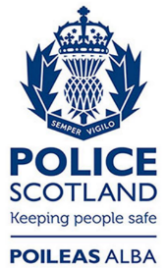 Freedom of Information ResponseOur reference:  FOI 23-2149Responded to:  xx September 2023